Feelix Teacher Resource 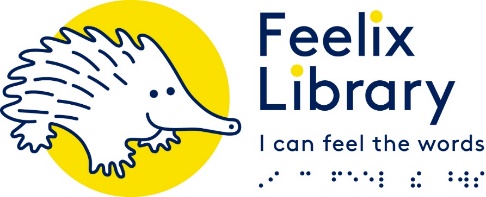 Membership formTeacher’s name: 	____________________School/education facility: ____________________Child’s name:	   _____________________Postal address: _________________________________________________________ State: _________  	Postcode: __________Phone: ______________________________________________Email: ______________________________________________Braille required: Contracted 	       Uncontracted         EitherAny further information about your student’s vision or interests: ____________________________________________________Terms and Conditions Students must be a client of Vision Australia.Loan period for all kits is two months. Please return all kit items in good, clean condition. General wear and tear to kits is expected, but please return all items.Vision Australia Library reserves the right to charge for lost kits.Feelix kits remain the property of Vision Australia Library and are not to be sold, copied or loaned. Teacher kits are not to be sent home with clients and remain the responsibility of the loaning teacher.I understand these terms and conditions and agree to return the Feelix kit by the due date indicated.Parent(s) signature: ____________________ Date: __________Please return completed form to: FeelixLibrary@visionaustralia.org          Phone: 1300 654 656